Конспект НОД во второй младшей группе  по изобразительной деятельности. Аппликация «Подарок Деду Морозу».Программное содержание: Продолжать знакомить детей с кругом. Упражнять в аккуратном пользовании клеем и в приемах наклеивания готовых форм. Учить свободно располагать композицию. Воспитывать отзывчивость, сострадание и умение радоваться готовому результату.Ход работы.Воспитатель: Ребята, посмотрите за окно. Сколько снега сегодня у нас на улице!!! И я когда шла в детский сад сегодня, то очень замерзла. А вы замерзли, когда шли в детский сад? Дети: Да.Воспитатель: А знаете почему погода так изменилась?Дети: НетВоспитатель: Потому что скоро наступит зима. А значит скоро будет и самый главный праздник зимы – Новый Год. А кто к нам приходит на Новый год? Кто приносит подарки ребятишкам?Дети: Дед Мороз.Воспитатель: Правильно. Стук в дверь. Воспитатель выходит за дверь и находит письмо. Воспитатель: Дети, посмотрите, кто то принес нам письмо. Давайте прочитаем, что здесь написано.Письмо: Здравствуйте, ребята! Пишут вам зайчата. Сегодня у Дедушки Мороза. А он ходит очень грустный, потому что он потерял свои варежки и теперь у него мерзнут руки. Воспитатель: Вот беда, ребята! Нужно помочь Деду Морозу. Поможем?Дети: Да!Воспитатель: Ребята, посмотрите, у меня есть уже готовые варежки. только они не очень красивые. Их бы немного украсить. А вот как раз у меня есть кружочки, которые мы с вами наклеим на варежку и тогда варежки станут красивые. А еще у меня есть вот такая вата. С ней точно руки Деда Мороза не замерзнут.Дети выполняют аппликацию. Материалы: клей, готовые формы варежек из разноцветного картона, круги из картона небольшого диаметра и разных цветов, вата, фон для общей композиции.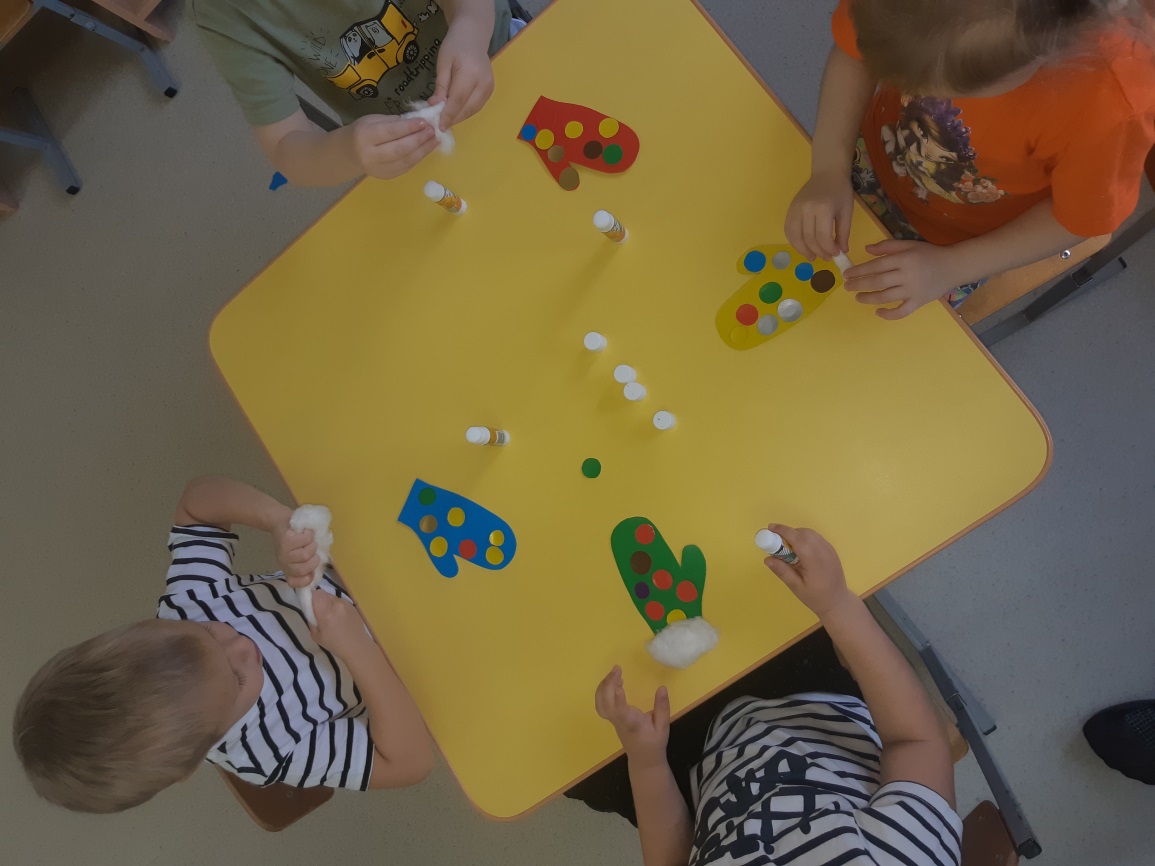 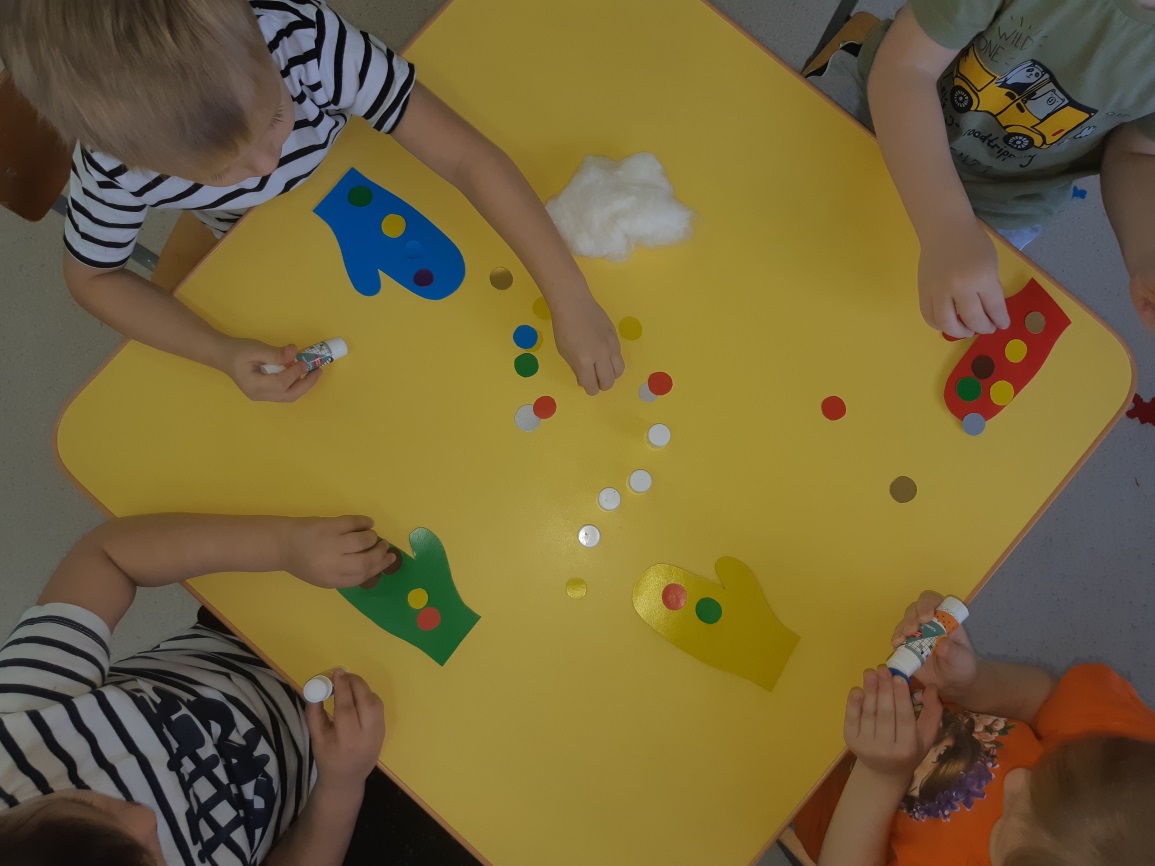 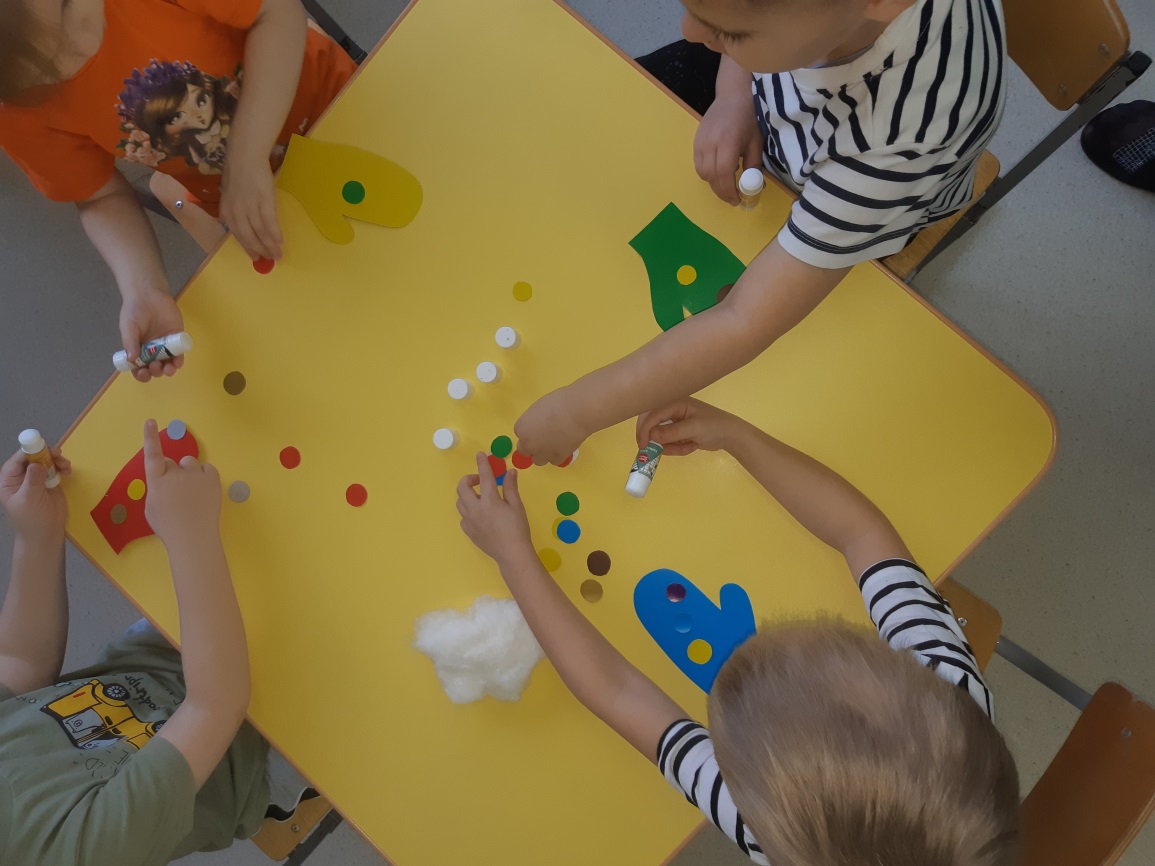 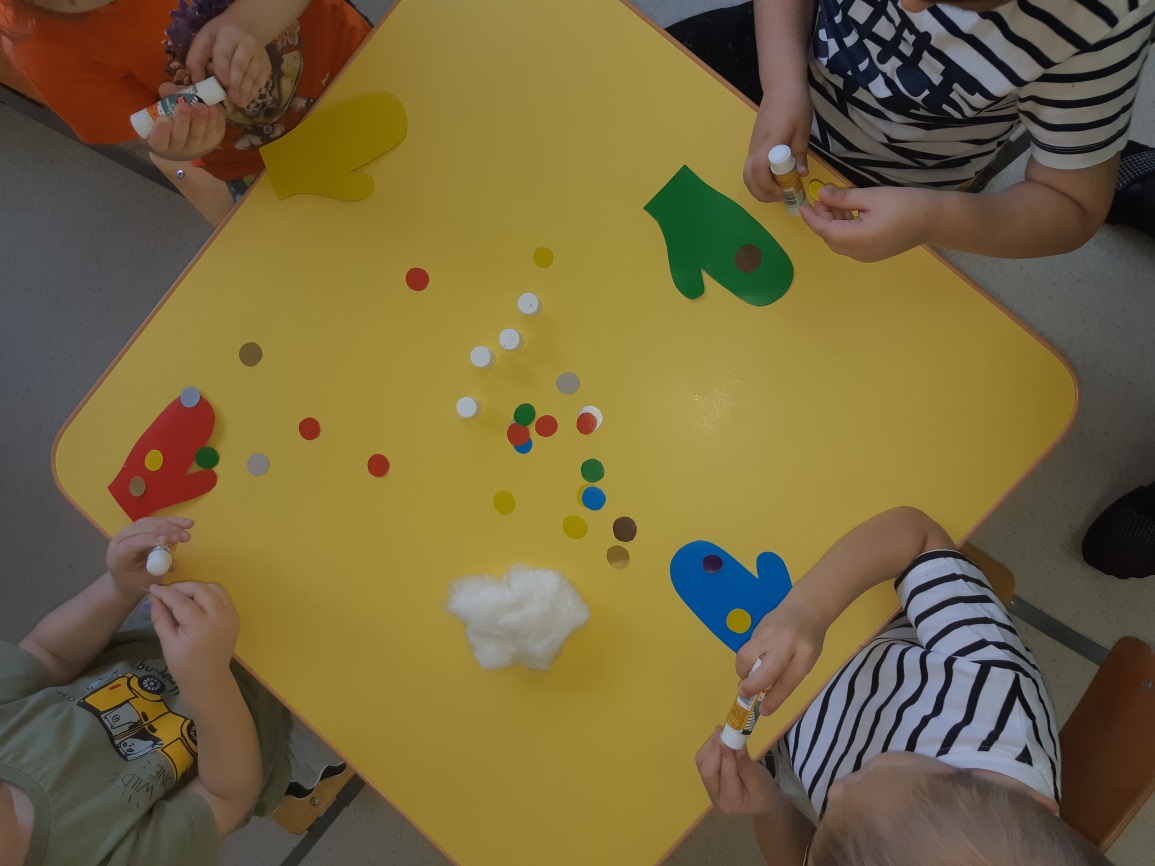 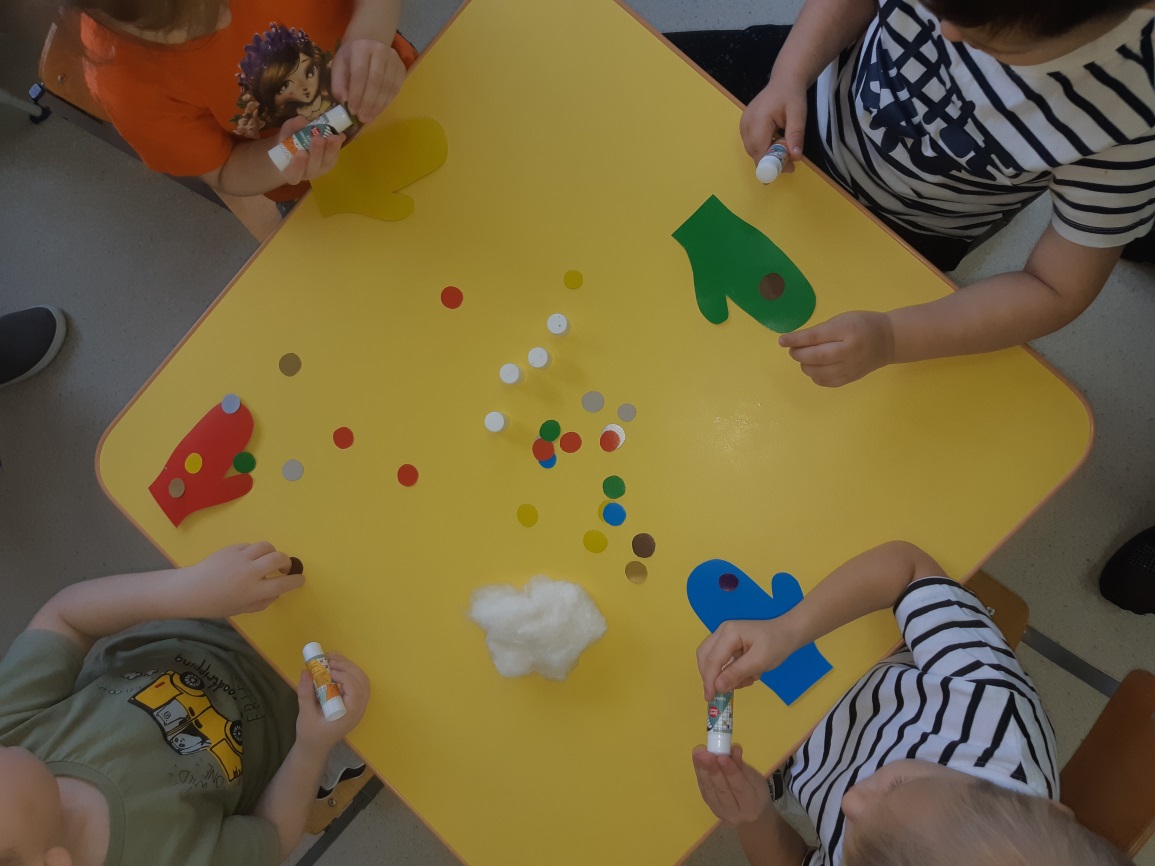 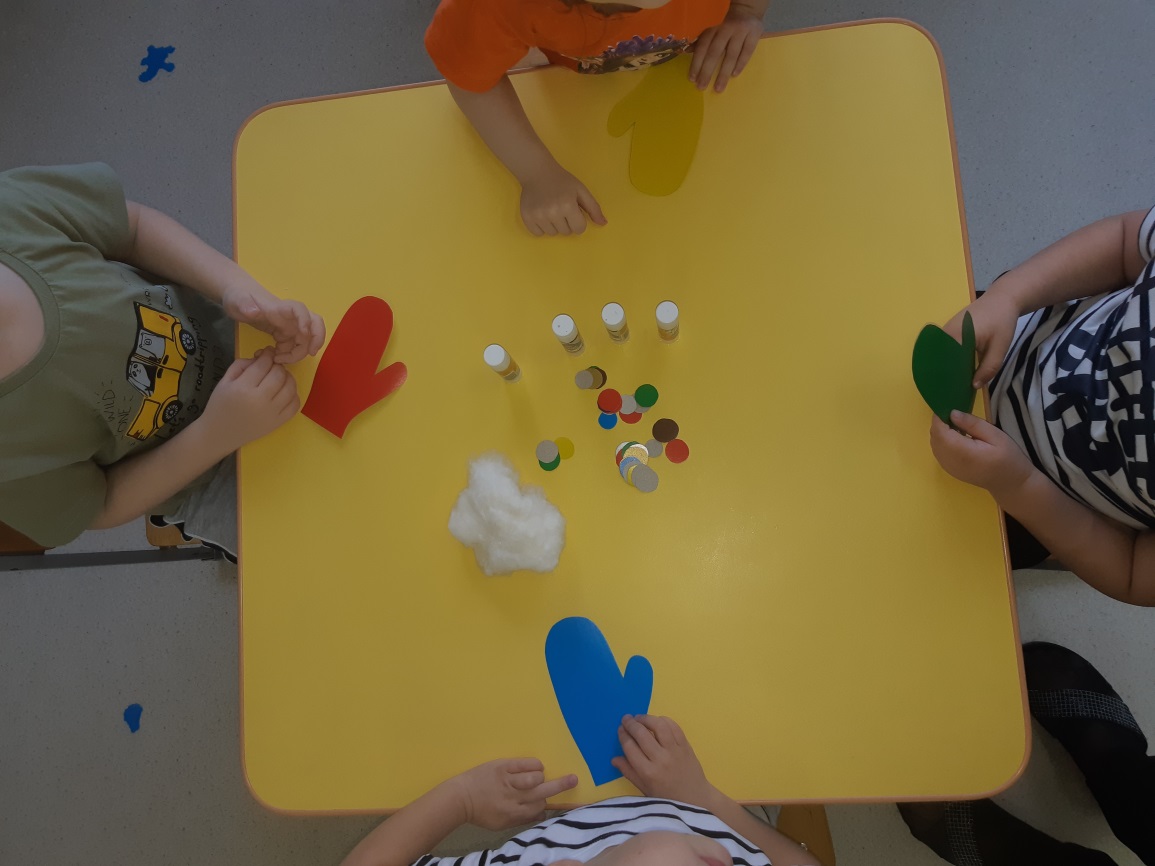 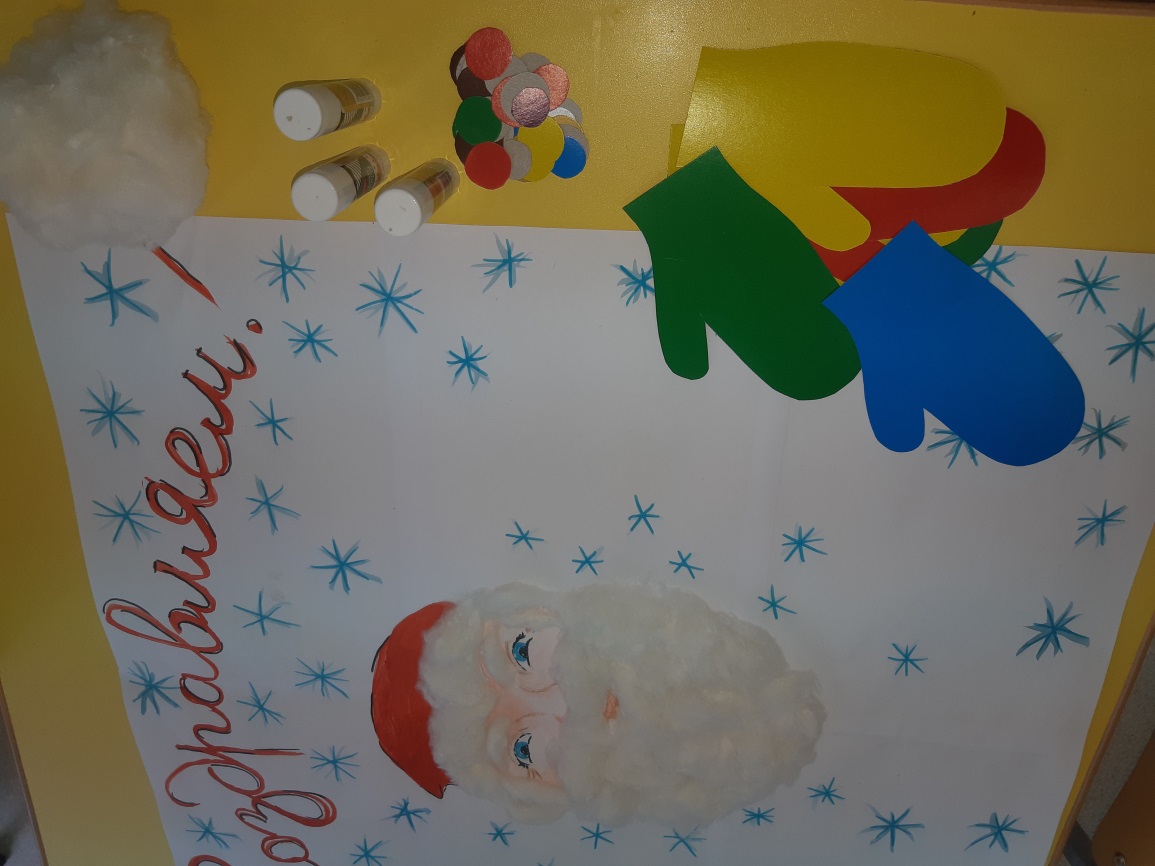 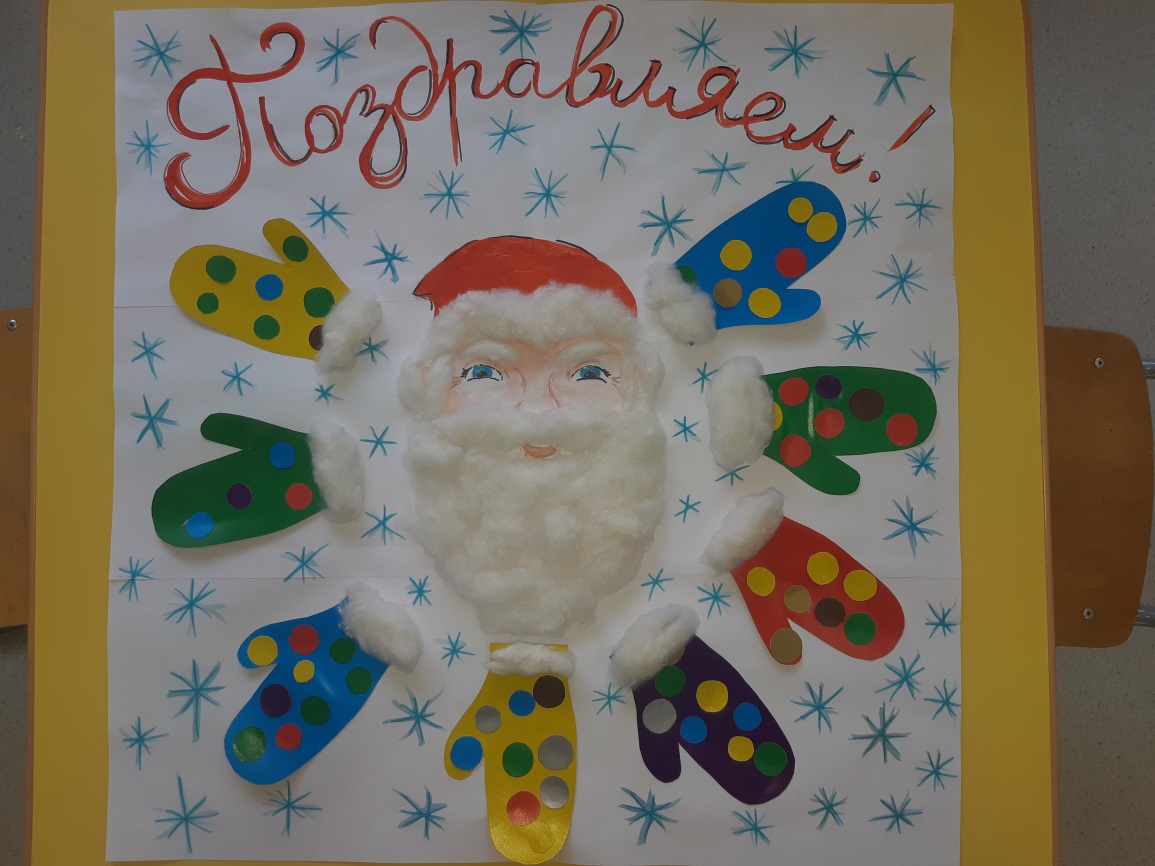 